SERVICIO SOCIAL SOLICITUD DE REGISTRO 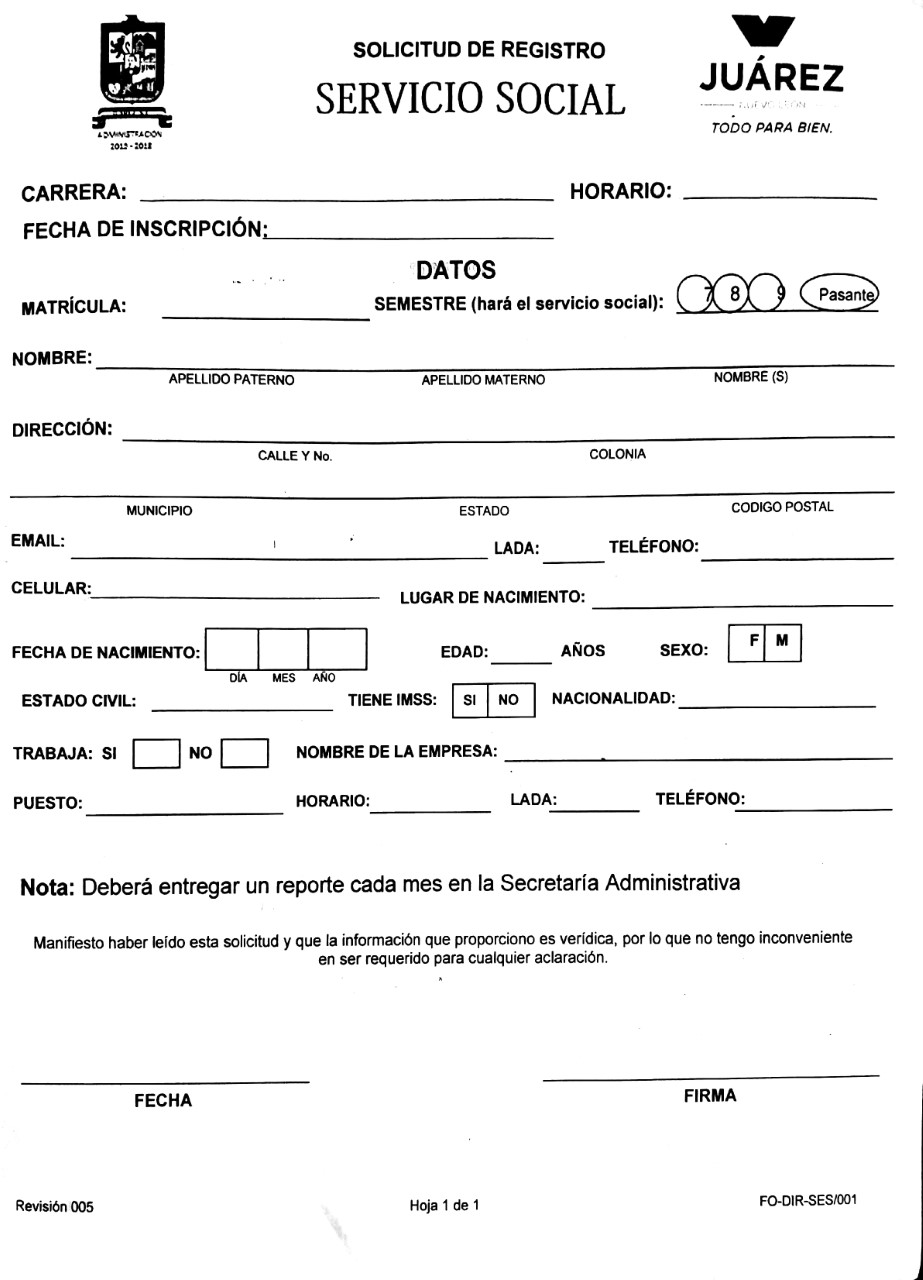 INFORME MENSUAL DE SERVICIO SOCIAL Y/O PRÁCTICAS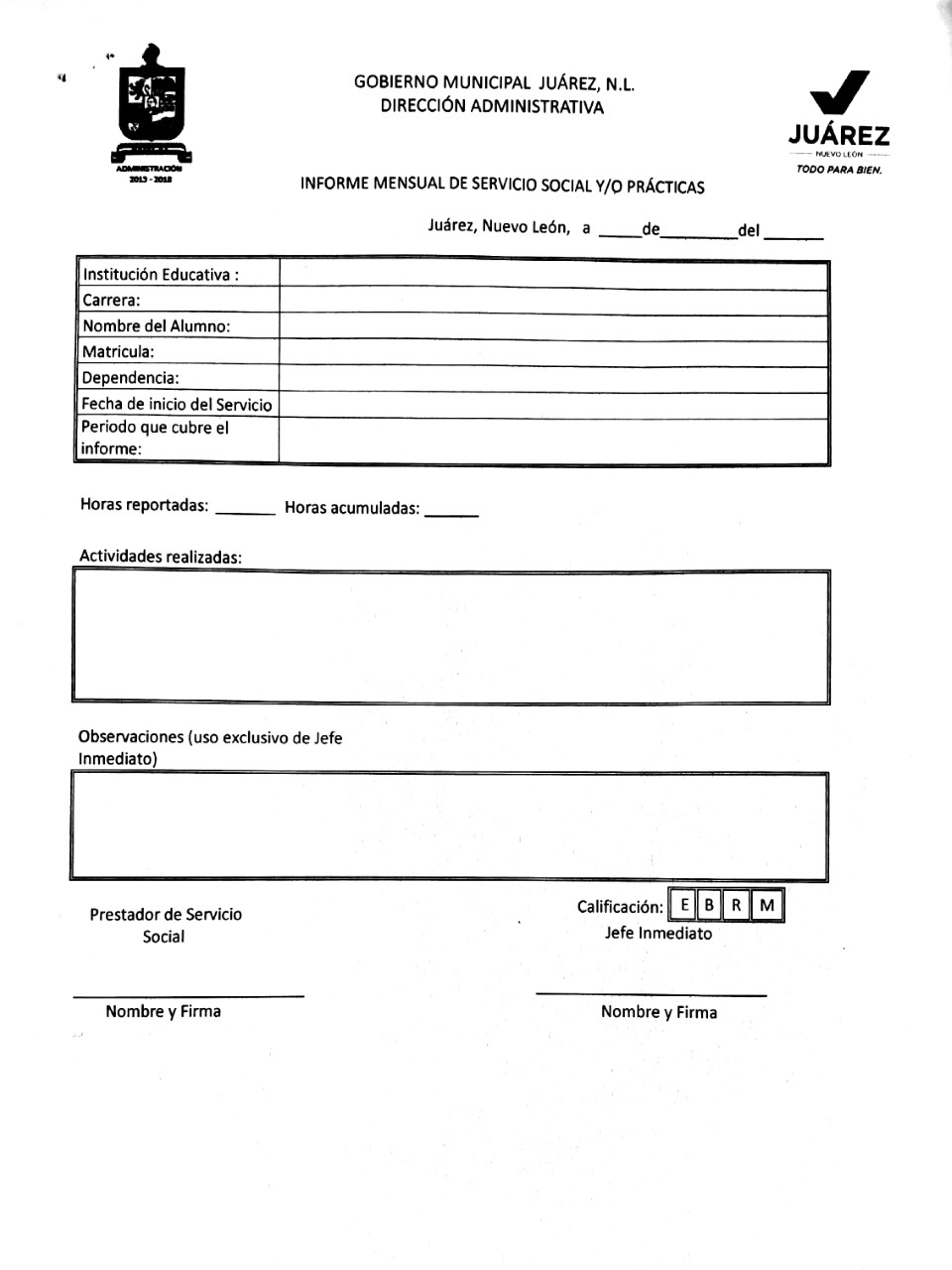 